Cladrastis lutea - (F.Michx.)K.Koch.Yellowwood is so-named because the freshly-cut heartwood is a muted to brilliant yellow color, and the wood is known to yield a yellow dye . This native, deciduous tree makes a very striking specimen or shade tree, reaches 30 to 50, rarely 75 feet in height, with a broad, rounded canopy, and has a vase-shaped, moderately dense silhouette. Smooth, grey to brown bark, bright green, pinnately compound, 8 to 12-inch-long leaflets, and a strikingly beautiful display of white, fragrant blossoms make Yellowwood a wonderful choice for multiple landscape uses. Bloom Color: White. Main Bloom Time: Early summer, Late summer, Midsummer. Form: Rounded, Vase.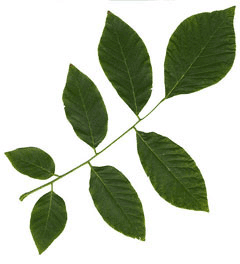 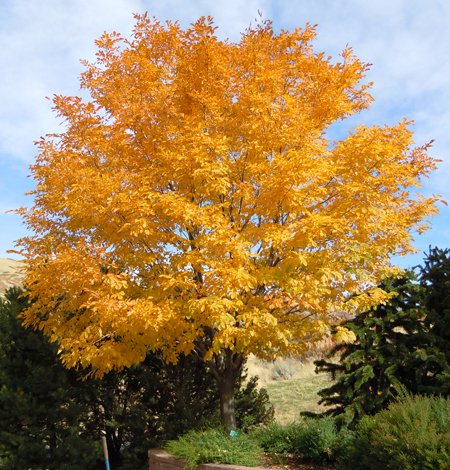 Halesia carolina - L.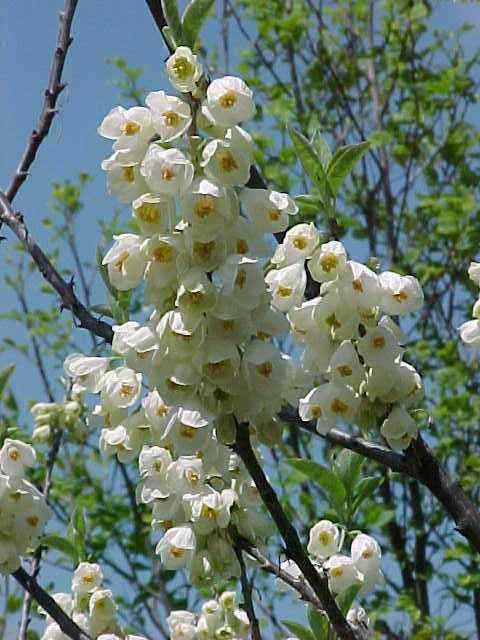 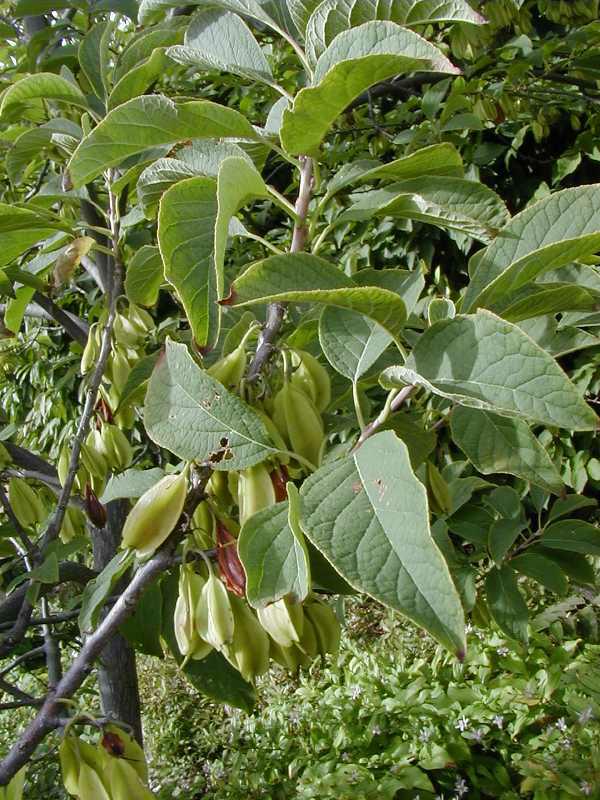 Pinus taedaQuercus falcataSouthern red oak, also known as Spanish oak, is a medium to large deciduous oak that typically matures to 60-80’ tall. This is an ornamentally attractive oak with a straight trunk and an open rounded crown. Leaves (typically 4-9” long) are variable on the same tree (obovate to broad oval with 3 to 9 pointed bristle-tipped lobes and rounded bases). Leaves are dark green above and pale green below. Leaves remain on the tree late into fall with insignificant reddish brown fall color. Smooth bark becomes dark and furrowed with age. Insignificant monoecious flowers appear in spring in male catkins (yellowish green) and in female clusters (red tinged). Fruits are small globular acorns (to 1/2” long). Acorns appear in September-October. Falcata means sickle-shaped, in reference to the appearance of the leaf lobes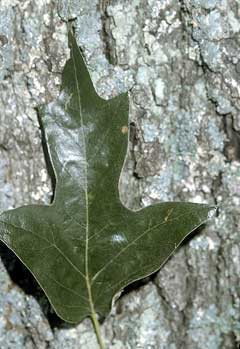 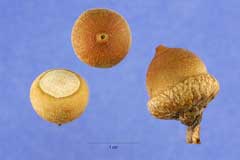 Callicarpa americana Callicarpa americana is a loose open shrub valued for its spectacular fruits. The relatively insignificant flowers develop into prolific bright violet to magenta berry-like drupes, which encircle the stem. These fruits remain attractive for a long time although they are generally gone before severe winter weather. Genus name comes from Greek meaning beautiful fruit. 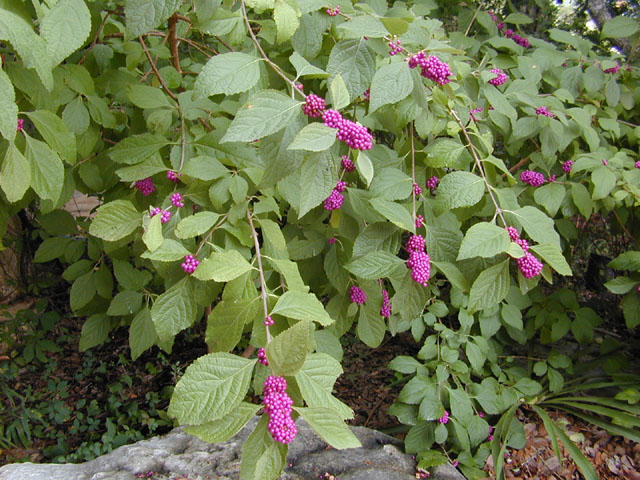 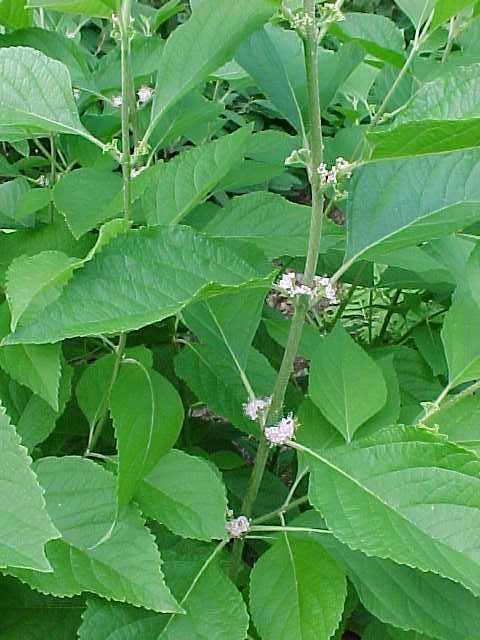 Calycanthus floridusCalycanthus floridus, commonly called Carolina allspice, is a dense, rounded deciduous shrub with a suckering habit which grows 6-9' tall with an equal or slightly greater spread. Features very fragrant, brown to reddish-brown flowers (2" across) which bloom at the ends of short branchlets in May. Flowers give way to brownish, urn-shaped fruits (seed capsules) which mature in fall and persist throughout the winter. Lustrous, dark green (pale beneath), ovate to elliptic leaves to 6" long turn golden yellow in fall. Leaves are aromatic when bruised. Also commonly called sweetshrub and strawberry bush in reference to the fragrant blooms which have been described as combining hints of pineapple, strawberry and banana. Genus name comes from the Greek words kalyx meaning calyx and anthos meaning a flower.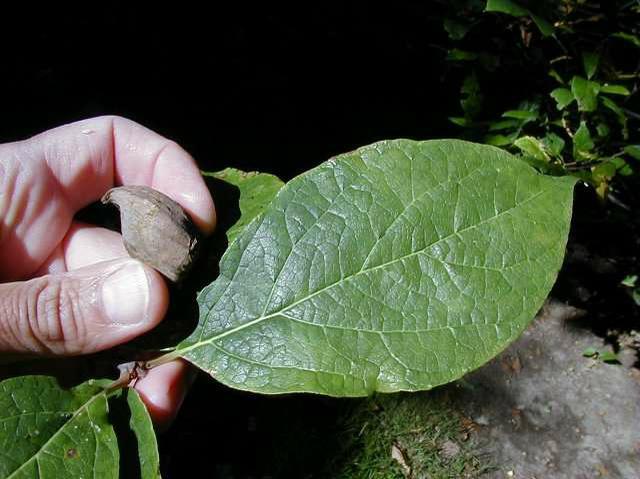 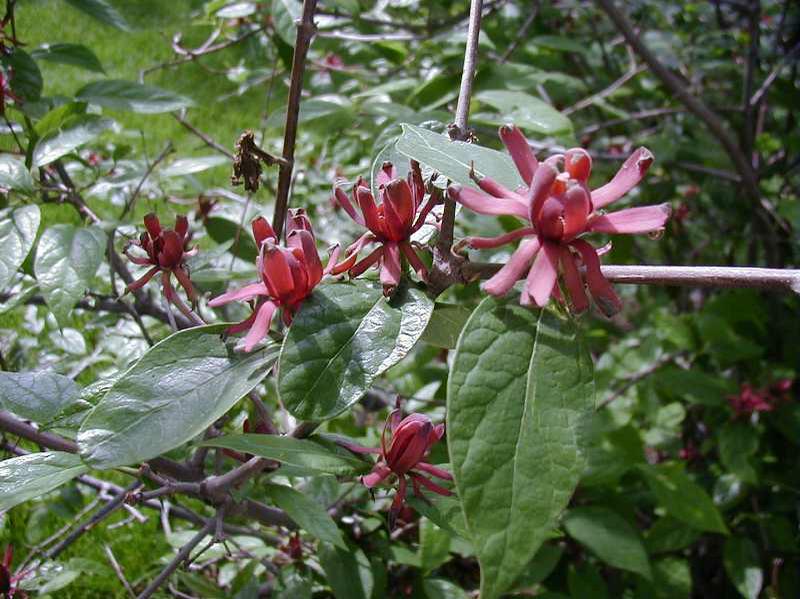 Fothergilla major Fothergilla major is a member of the same family as witch hazel (Hamamelis). It is native to the southeastern U.S., primarily in mountain woods, ravines and along stream banks in the southern. It is a slow-growing, deciduous shrub that grows 6-10’ tall with an upright spreading habit. It is noted for its aromatic spring flowers, quality summer foliage, excellent fall color and excellent disease resistance. Terminal, bottlebrush-like spikes (1-3” long) of tiny, fragrant, apetalous, white flowers bloom in spring (April-early May) after the foliage emerges. Ovate to obovate dark green leaves (2-4” long) are leathery above and blue-gray beneath. Leaves are typically toothed in the upper 2/3 of the leaf. Foliage turns excellent shades of yellow, orange and red-purple in fall. Fruit is a non-ornamental, beaked, egg-shaped two-seeded capsule (to 1/2” long) which matures in fall, eventually bursting and explosively broadcasting the seed.  Genus name honors John Fothergill (1712-1780), an 18th century Quaker physician from Essex, United Kingdom who was an early collector of American plants. 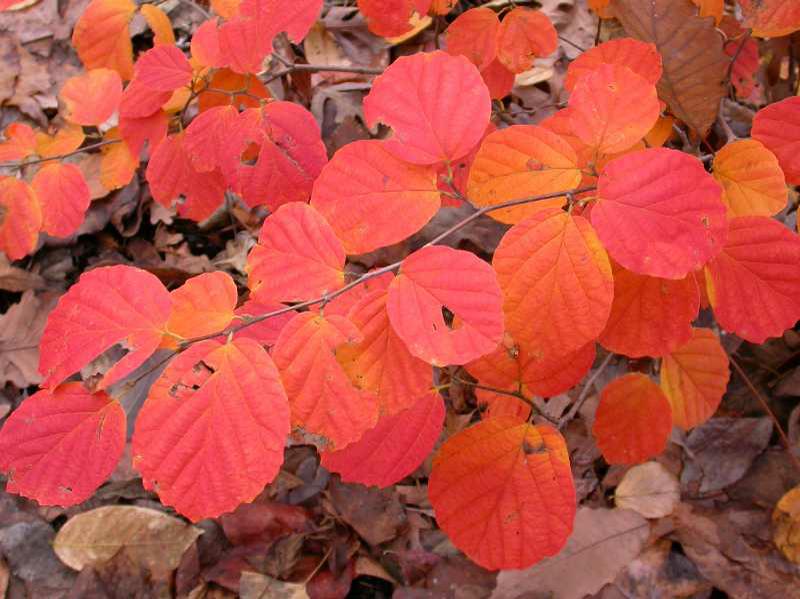 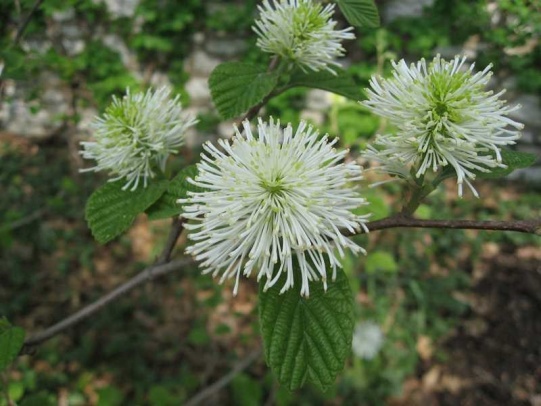 Hydrangea quercifolia Hydrangea quercifolia, commonly called oak leaf hydrangea, is an upright, broad-rounded, suckering, multi-stemmed, deciduous shrub that typically grows 4-6' (less frequently to 8') tall. It is native to bluffs, moist woods, ravines and stream banks from Georgia to Florida to Louisiana. It is noted for producing pyramidal panicles of white flowers in summer on exfoliating branches clad with large, 3-7 lobed, oak-like, dark green leaves. Genus name comes from hydor meaning water and aggeion meaning ‘vessel’, in reference to the cup-like capsular fruit. Specific epithet is in reference to the leaves that look like those of Quercus (oak).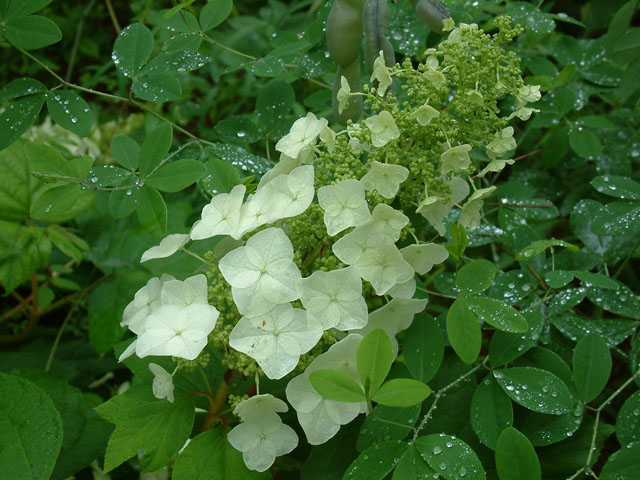 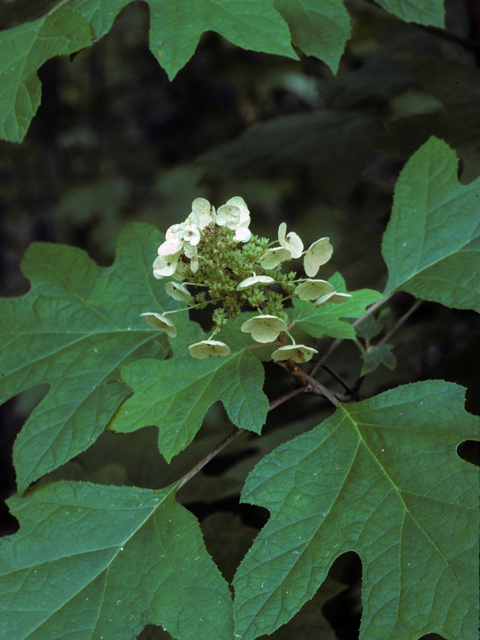 Itea virginica Virginia sweetspire is an erect, rounded, deciduous shrub which typically grows 3-5' tall in cultivation (to 10' in the wild). Features fragrant, tiny white flowers borne in cylindrical, drooping racemes (2-5" long) which cover the shrub with bloom in early summer. Oval, dark green leaves (1-4" long) turn an attractive red in autumn, sometimes persisting on the shrub until December.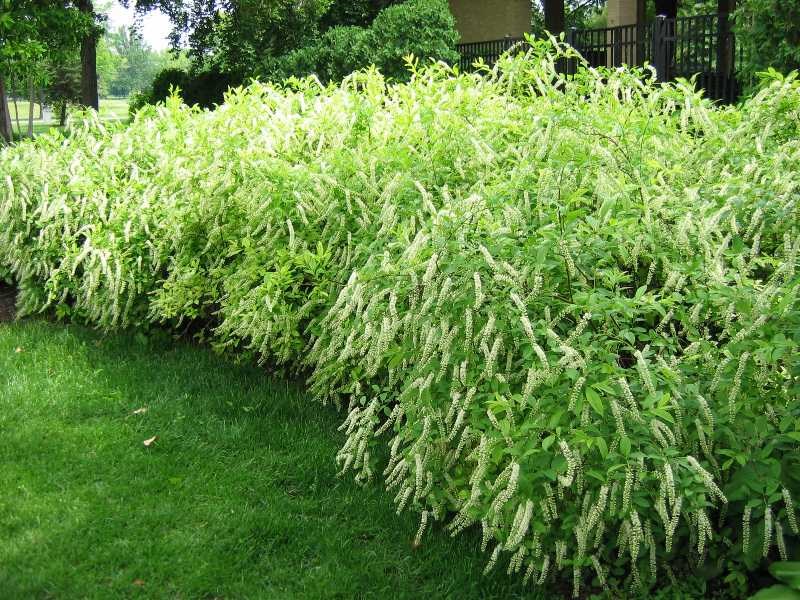 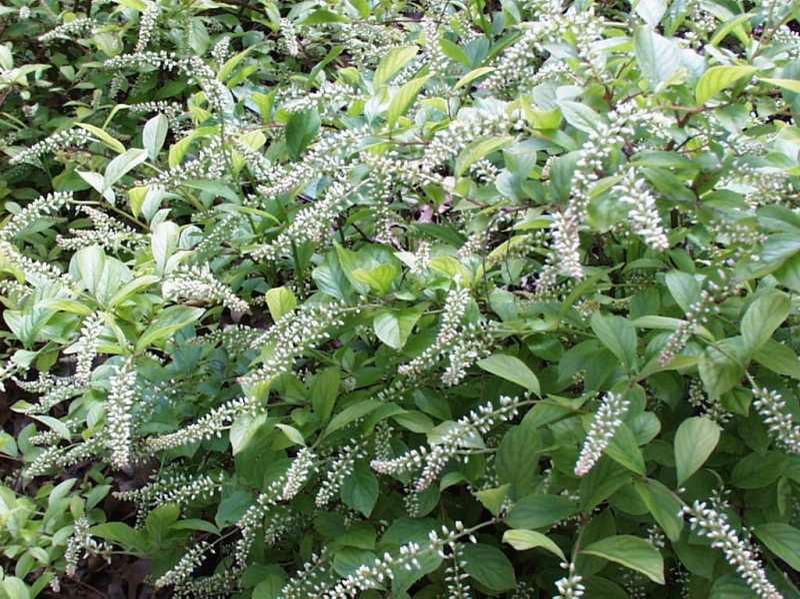 Leucothoe fontanesianaLeucothoe fontanesiana is a suckering, multi-stemmed, broadleaf evergreen shrub with arching branches that is native to moist forested mountain areas, dense thickets, stream banks and ravines from New York south to Alabama and Georgia, primarily in the Appalachian Mountains. It typically grows in a mound to 3-6' tall and as wide. Drooping spikes of waxy, urn-shaped, creamy white flowers droop from the leaf axils in spring (May). Leathery, lanceolate, evergreen leaves (to 5" long) have serrulate margins and taper to a long point. Long, pointed, dark-green, glossy foliage turns red-green and purple in winter. New growth is often quite red.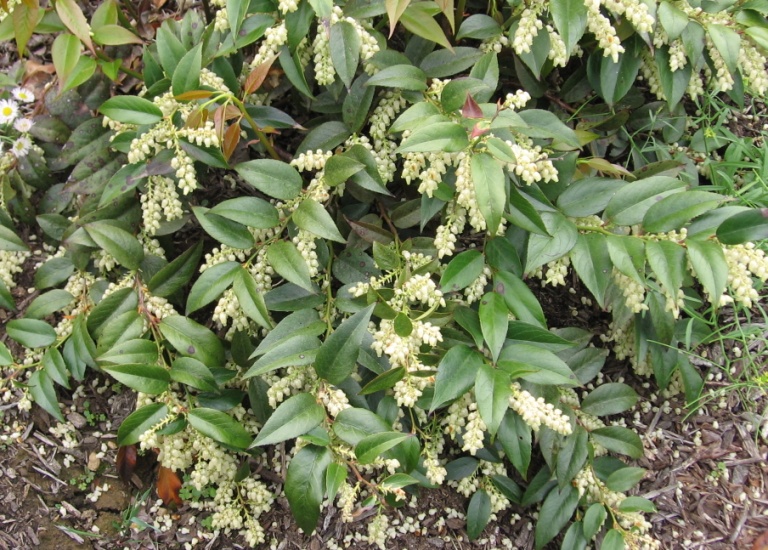 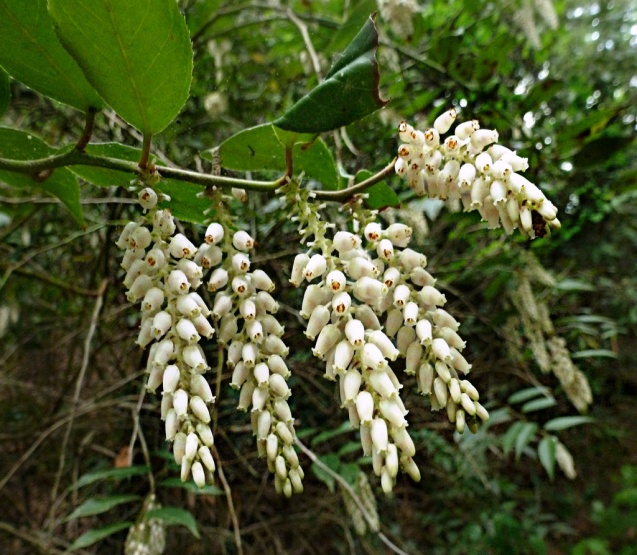 Morella ceriferaA wispy, 6-12 ft., multi-trunked, evergreen shrub, southern bayberry or wax myrtle can reach 20 ft. in height. The light olive-green foliage has a spicy fragrance. Pale blue berries occur on female plants in the winter. Waxmyrtle plants are either male or female. Only female plants bear berries. Handsome gray bark is almost white on some plants. The leaves are aromatic, with an appealing, piquant fragrance when crushed. Colonists separated the fruit’s waxy covering in boiling water to make fragrant-burning candles, a custom still followed in some countries. Attractive to birds and butterflies, it is the larval host for the Red-Banded Hairstreak butterfly. 
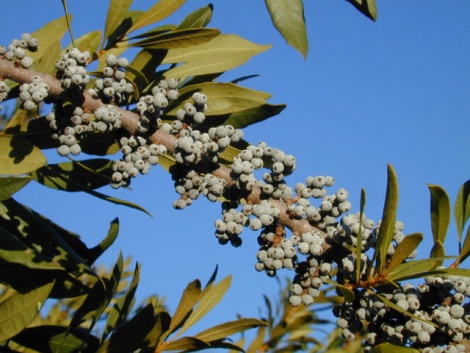 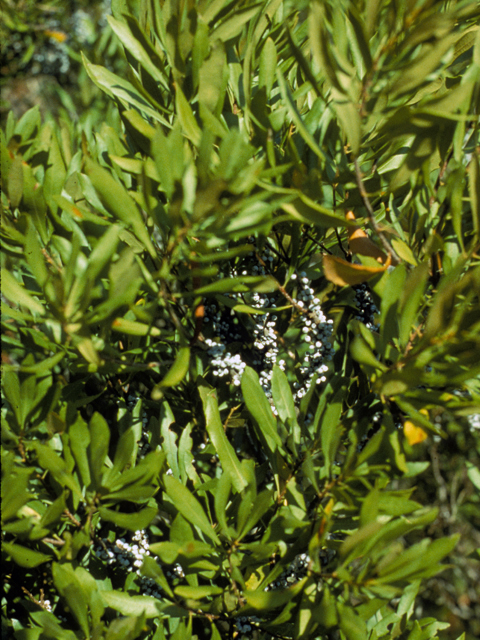 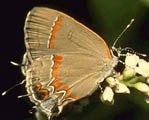 Common NameYellow Wood, Virgilia, American Yellow WoodFamilyFabaceae or LeguminosaeUSDA hardiness4-8Known HazardsNone knownHabitatsWoods in rich well-drained limestone soils, in river valleys, slopes, ridges and the borders of streamsNative RangeSoutheastern N. America - Appalachian mountains, mainly in North Carolina and Tennessee.Physical CharacteristicsPhysical CharacteristicsCommon NameSilver-Bell Tree, Carolina silverbell, Mountain silverbellSilver-Bell Tree, Carolina silverbell, Mountain silverbellFamilyStyracaceaeStyracaceaeUSDA hardiness5-85-8HabitatsMoist woods along the sides of streams in the mountains.Moist woods along the sides of streams in the mountains.Native RangeSoutheastern N. America - Virginia to Florida, west to Oklahoma.Southeastern N. America - Virginia to Florida, west to Oklahoma.A Southeast U.S. native, small understory tree with a broad, rounded crown or a large shrub. In the wild, Carolina silverbell typically does not exceed 35' in height (though specimens have been found in the 80-100' range), and is frequently shrubby in habit. Features drooping clusters (usually 2-5 flowers each) of bell-shaped, white flowers (1/2") which appear in April shortly before or simultaneous to the point when the leaves emerge. Four-winged, brownish, nut-like fruits appear in the fall and often persist well into the winter. Dull, finely toothed, dark yellowish-green, ovate-oblong leaves (2-5" long) turn a somewhat attractive yellow in fall, but may drop rather early. Synonymous with Halesia tetraptera (tetraptera meaning four-winged).A Southeast U.S. native, small understory tree with a broad, rounded crown or a large shrub. In the wild, Carolina silverbell typically does not exceed 35' in height (though specimens have been found in the 80-100' range), and is frequently shrubby in habit. Features drooping clusters (usually 2-5 flowers each) of bell-shaped, white flowers (1/2") which appear in April shortly before or simultaneous to the point when the leaves emerge. Four-winged, brownish, nut-like fruits appear in the fall and often persist well into the winter. Dull, finely toothed, dark yellowish-green, ovate-oblong leaves (2-5" long) turn a somewhat attractive yellow in fall, but may drop rather early. Synonymous with Halesia tetraptera (tetraptera meaning four-winged).Common NameLoblolly PineFamilyPinaceaeUSDA hardiness6-9HabitatsFlatlands or rolling hills from sea level to 3000 ft. Found on a variety of soil types from low poorly drained areas to well drained soils, but usually on poor upland soils.Native RangeSouth-eastern N. America - New Jersey to Florida and Texas.Loblolly pine is a fast-growing, medium to tall conifer that is common to the southeastern U. S. where it typically grows from sea level to 2400’ in a variety of conditions ranging from poorly-drained low wet areas, bottomland forests and flatlands to well-drained upland soils. It is native from southern New Jersey to Florida and west to eastern Texas. It sometimes grows in pure stands. It typically grows to 40-50’ in cultivation, but may reach 90’ tall or more in the wild. This tree is particularly noted for its straight trunk. It loses its lower branches as it matures, gradually developing a dense oval-rounded crown. Dark yellow-green needles (5-10” long) in bundles of three (infrequently in bundles of two) are finely-toothed, stiff and slender. Stalkless, oval-cylindrical cones (3-6” long) with sharply-spined scales appear in groups of 2-5. Scaly gray bark develops furrows with age. Taeda comes from a Latin word for pine tree. Loblolly means mudhole in reference to the swampy areas where this tree often grows in the wild.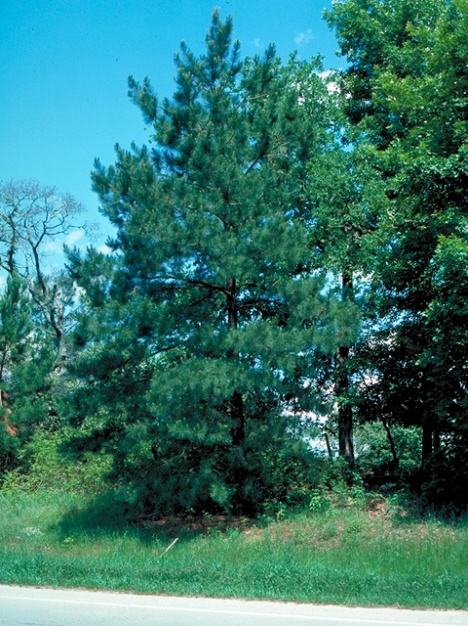 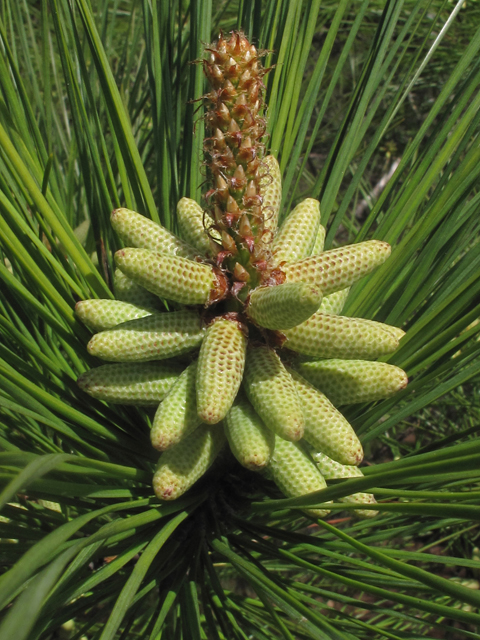 Loblolly pine is a fast-growing, medium to tall conifer that is common to the southeastern U. S. where it typically grows from sea level to 2400’ in a variety of conditions ranging from poorly-drained low wet areas, bottomland forests and flatlands to well-drained upland soils. It is native from southern New Jersey to Florida and west to eastern Texas. It sometimes grows in pure stands. It typically grows to 40-50’ in cultivation, but may reach 90’ tall or more in the wild. This tree is particularly noted for its straight trunk. It loses its lower branches as it matures, gradually developing a dense oval-rounded crown. Dark yellow-green needles (5-10” long) in bundles of three (infrequently in bundles of two) are finely-toothed, stiff and slender. Stalkless, oval-cylindrical cones (3-6” long) with sharply-spined scales appear in groups of 2-5. Scaly gray bark develops furrows with age. Taeda comes from a Latin word for pine tree. Loblolly means mudhole in reference to the swampy areas where this tree often grows in the wild.Common NameSouthern Red Oak, Cherrybark Oak, Spanish Oak, Southern Red OakFamilyFagaceaeUSDA hardiness7-9HabitatsDry sandy or clay upland soils, to 2000 ft. It is also occasionally found on moist fertile bottomlands or near streams, where it achieves its greatest size.Native RangeEastern N. America - New Jersey to Florida west to southern Illinois, southern Missouri, Oklahoma and Texas.Common NameAmerican Beautyberry, Beautyberry, French MulberryFamilyVerbenaceaeTypeDeciduous shrubUSDA hardiness6-10Height3-6 ft.Bloom timeJune to AugustBloom descriptionLavender, pink.  Insignificant.HabitatsRich woods and thickets.Native RangeSouth-eastern N. America - Florida to Texas and north to Oklahoma and Arkansas.Common NameCarolina Allspice, Eastern sweetshrub, Strawberry Bush, Sweetshrub, Carolina AllspiceFamilyCalycanthaceaeTypeDeciduous shrubHeight6-10 ft.Bloom timeApril to JulyBloom DescriptionBrown; fragrant; showyUSDA hardiness5-10HabitatsRich low shady woodlands. Deciduous or mixed woodlands, along streams and rivers, margins of woodlands from sea level 6000 ft.Native RangeSouth-eastern N. America - Virginia to Florida, west to Alberta and West Virginia.Common NameWitch-alder, large fothergilla, tall fothergilla, mountain witch alderFamilyHamamelidaceaeTypeDeciduous shrubHeight6-10 ft.Bloom timeApril to MayBloom DescriptionWhite; fragrant; showyUSDA hardiness4-8HabitatsSunny, wet edges of shrub swamps, Atlantic white cedar forests, Carolina bays, pitcherplant bogs, and shrubby edges of wet flatwoods.Native RangeSoutheastern US: Appalachians in North Carolina, Georgia and AlabamaCommon NameOakleaf hydrangeaFamilyHydrangeaceaeTypeDeciduous shrubHeight6-8 ft.Bloom timeMay to JulyBloom DescriptionWhite changing to purplish pink; showyUSDA hardiness5-9HabitatsDamp woods; riverbanksNative RangeSoutheastern United StatesCommon NameVirginia SweetspireFamily IteaceaeTypeDeciduous shrubHeight3-5 ft.Bloom timeJune to JulyBloom DescriptionWhite; showyUSDA hardiness5-9HabitatsSwamps, low wet woods and along spring branchesNative RangeEastern North AmericaCommon NameFetterbush; dog hobble; drooping laurelFamily EricaceaeTypeEvergreen shrubHeight3-6 ft.Bloom timeMayBloom DescriptionSmall white, urn-shaped in 2-3" long racemesUSDA hardiness6-8HabitatsCool, shady ravines along streamsRangeMountainous regions of southeastern U.S.Common NameWax myrtle , Southern wax myrtle, Southern bayberry, Eastern bayberry, Bayberry, Candleberry, Tallow shrubFamilyMyricaceae TypeEvergreen shrubHeight6-12 ft.Bloom timeEarly springBloom DescriptionInconspicuousUSDA hardiness7-11HabitatsMoist forest; marshes; fresh to slightly brackish stream banks; swamps RangeNew Jersey west to southeast Oklahoma and east Texas, south through Florida.